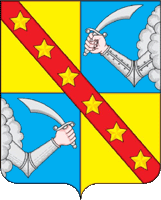 Администрация муниципального образования сельское поселение «Чертолино» Ржевского района  Тверской области  П О С Т А Н О В Л Е Н И Е Об утверждения Перечня налоговых расходовмуниципального образования сельское  поселение «Чертолино» Ржевского района Тверской области               В соответствии с пунктом 10 Порядка  формирования перечня налоговых расходов в муниципальном образовании сельское поселение «Чертолино» Ржевского района Тверской области и оценки налоговых расходов в  муниципальном образовании сельское поселение «Чертолино» Ржевского района Тверской области, утвержденного Постановлением от 24.01.2020 г. № 24, администрация сельского поселения «Чертолино»                                                                ПОСТАНОВЛЯЕТ:            1. Утвердить Перечень налоговых расходов муниципального образования сельское   поселение «Чертолино» Ржевского района Тверской области (прилагается).           2. Контроль за исполнением настоящего постановления оставляю за собой.           3. Настоящее постановление подлежит обнародованию в установленном порядке и размещению на официальном сайте в информационно-телекоммуникационной сети Интернет (http://чертолино.ржевский-район.рф)          4. Настоящее постановление вступает в силу со дня его подписания и                                                                   распространяется на бюджетные правоотношения, возникающие с 1 января 2020 года.Глава сельского поселения «Чертолино»Ржевского района                                                                                                         А.В.СвятойПриложение к постановлению   от 10.03.2020 г. № 8  Перечень налоговых расходовмуниципального образования сельское поселение «Чертолино» Ржевского района Тверской области10.03.2020                                 № 8Наименования налогов, по которым предусматриваются льготыНормативные правовые акты, которыми предусматриваются льготыКатегории плательщиков, для которых предусмотрены льготыЦелевая категория налогового расходаНаименования муниципальныхпрограмм, наименования нормативных правовых актов, определяющих социально-экономическую политику,в целях реализации которых предоставляются льготыНаименования структурных элементов муниципальныхпрограмм(на период утверждения муниципальной программы)Куратор налогового расходаЗемельный налогРешение Совета депутатов муниципального образования сельское поселение «Чертолино» Ржевского района Тверской области от 19.04.2016г. №56 «Об установлении земельного налога» ( пункт 1 подпункта 3.2 пункта 3)Налогоплательщики физические лица: Ветераны и инвалиды Великой Отечественной войны, боевых действий, а также приравненных к ним категории граждан  на один земельный участок за земли, находящиеся в собственности, постоянном пользовании или пожизненном наследуемом владении и не используемые для предпринимательской деятельностиСоциальнаяНепрограммные  налоговые расходы-Администрация муниципального образования сельское поселение «Чертолино» Ржевского района тверской областиЗемельный налогРешение Совета депутатов муниципального образования сельское поселение «Чертолино» Ржевского района Тверской области от 19.04.2016г. № 56 «Об установлении земельного налога» ( пункт 2 подпункта 3.2 пункта 3) Налогоплательщики юридические лица:Органы местного самоуправления в отношении земельных участков, занятых административными зданиями органов местного самоуправления, расположенных на территории муниципального образованияТехническаяНепрограммные  налоговые расходы-Администрация муниципального образования сельское поселение «Чертолино» Ржевского района тверской областиЗемельный налогРешение Совета депутатов муниципального образования сельское поселение «Чертолино» Ржевского района Тверской области от 19.04.2016г. №  56 «Об установлении земельного налога» ( пункт 3 подпункта 3.2 пункта 3)Налогоплательщики юридические лица:Органы местного самоуправления в отношении земельных участков, находящихся в муниципальной казне муниципальных образованийТехническаяНепрограммные  налоговые расходы-Администрация муниципального образования сельское поселение «Чертолино» Ржевского района тверской областиЗемельный налогРешение Совета депутатов муниципального образования сельское поселение «Чертолино» Ржевского района Тверской области от 19.04.2016г. № 56 «Об установлении земельного налога» ( пункт 4 подпункта 3.2 пункта 3)Налогоплательщики юридические лица:Органы местного самоуправления в отношении земельных участков, занятых территориями мест захоронения (кладбищами) в размере 100% от общей суммы земельного налогаТехническаяНепрограммные  налоговые расходы-Администрация муниципального образования сельское поселение «Чертолино» Ржевского района тверской области